LEMBAR PENGESAHAN ARTIKEL ILMIAHNama : DevyKurniaSari NIM :14080574012Prodi : S1ManajemenJudul : Pengaruh Kinerja Keuangan dan Struktur Modal Terhadap Nilai Perusahaan Basic Industry and Chemical Periode 2013-2017Artikel tersebut telah diberikan penilaian oleh dosen penilai dan layak untuk di submit ke Jurnal IImu ManajemenDosen Penilai,Yuyun Isbanah, S.E., M.SM. NIP. 198612282014042001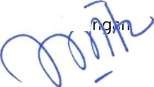 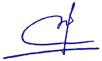 Tanggal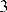 Dr. Musdholifah, S.E., M.Si. NIP. 197806032005012001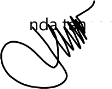 R.A Sista Paramita, S.E.,M.Si. NIP. 201405008Mengesahkan: Dekan,Tanggal 23-10-2020Tanggal 30 -9-2020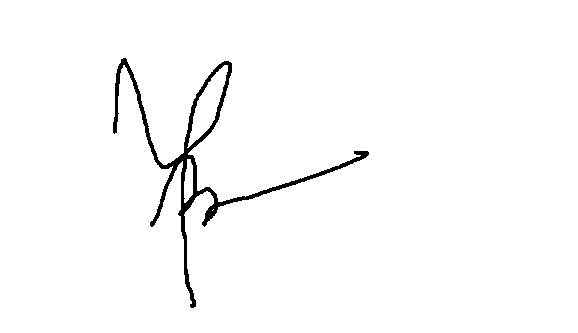 Dr. Anang Kistyanto, S.Sos., M.Si. NIP.197112092005011001